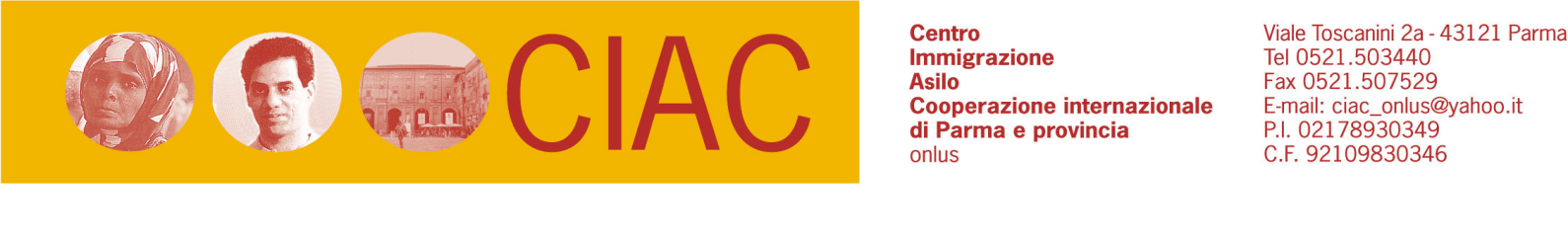 Scheda per consulenzaCOGNOME                                                                       NOME    CITTADINANZA                                  DOMICILIO        RESIDENZA  PERMESSO DI SOGGIORNO   SI-CARTA DI SOGGIORNO       GENERE                   TELEFONO/CELL. PROBLEMA ESPOSTO:  __________________________________________________________________________________________________________________________________________________________________________________________________________________________________________________________________________________________________________________________________________________________________________________________________________________________________________________________________________________________________________________________________________________________________________________________________________________________________________________________________________________________________________________________________________________________________________________________________________________________________________________________________________________________________________________________________________________________________________________________________________________________________________________________________________________________________________________________________________________________________________________________________________________________________________________________________VIENE RICHIESTA CONSULENZA LEGALE.    APPUNTAMENTO PER IL  …………………………………………………………....Luogo____________________ Data____________________Firma ____________________________________________IL/la sottoscritto/a è informato ai sensi dell’art. 10 L. 275/96 posto a tutela e protezione del trattamento dei dati personali, che gli stessi dati verranno utilizzati al fine di consentire l’espletamento dell’incarico conferito, potranno essere comunicati a terzi soggetti interessati  per l’espletamento della richiesta consulenza, presta il consenso alla loro utilizzazione, in particolare ai sensi dell’art. 22 L 275/96, in base all’autorizzazione n. 4/2000 per la protezione dei dati personali presto consenso e autorizzo la raccolta e il trattamento dei dati sensibili, unicamente per le finalità inerenti l’incarico ricevuto.Luogo____________________  data           /         /Firma leggibile___________________________POSSIBILE SOLUZIONE TECNICO GIURIDICA_____________________________________________________________________________________________________________________________________________________________________________________________________________________________________________________________________________________________________________________________________________________________________________________________________________________________________________________________________________________________________________________________________________________________________________________________________________________________________________________________________________________________________________________________________________________________________________________________________________________________________________________________________________________________________________________________________________________________________________________________________________________________________________________________________________________________________________________________________________________________________________________________________________________________________________________________________________________________________________________________________________________________________________________________________________________________________________________________________________________________________________________________________________________________________________________________________________________________________________________________________________________________________________________________________________________________________________________________________________________________________________________________________________________________________________________________________________________________________________________________________________________________________________________________________________________________________________________________________________________________________________________________________________________________________________________________________________________________________________________________